CONTS BOJOS: L'extraterrestreUn dia, a L'Hospitalet de Llobregat, va aparèixer un OVNI que va caure al terrat de casa meva. Dins hi havia un extraterrestre. Li vaig posar de nom Xavi. Li vaig ensenyar a la meva Clàudia i ella em va dir que sí, que me'l podia quedar. Quan li vaig ensenyar a la Marga, va quedar molt al·lucinada. Els periodistes del diari El Marca em van entrevistar en solitari, tenien l'exclusiva. Vaig ser famós a tot el món.A l'any 2034 van venir 21 extraterrestres i ens van atacar. Vam perdre.Autor: Anònim
Completat per Miquel Rivero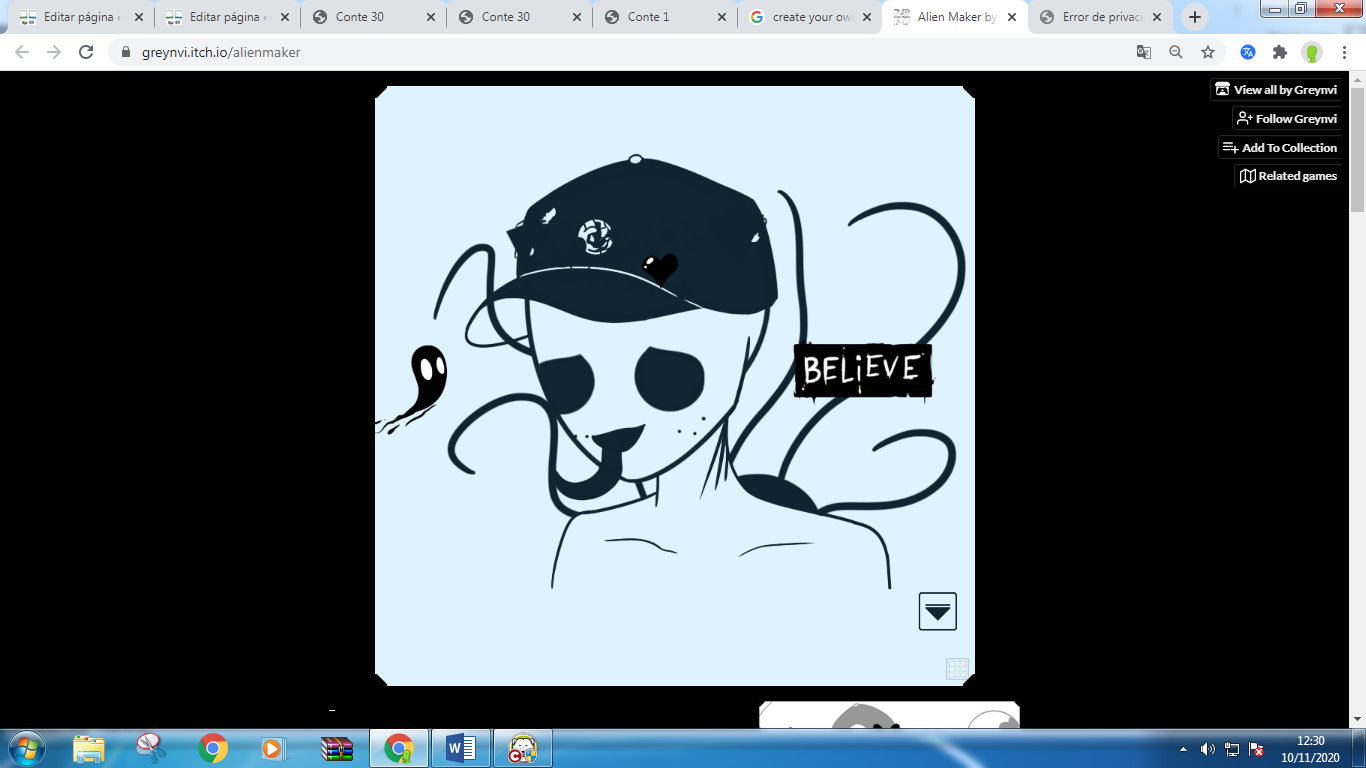 ARA ET TOCA A TU, REALITZA AQUEST CONTE I DESPRÉS ENGANXA´L :1.- https://win.memcat.org/infantil/contesb/conte30.htm2.- Crea el teu propi Alien.https://greynvi.itch.io/alienmaker3.- entra a classroom I realitza la tasca de llocs emblemàtics.https://classroom.google.com/c/MTk5NjEwNTUxNzg0?cjc=unrmyyg